ПРОЕКТ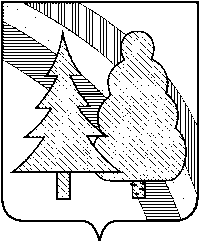 ПОСТАНОВЛЕНИЕ администрацииЗАКРЫТОГО АДМИНИСТРАТИВНО-ТЕРРИТОРИАЛЬНОГО ОБРАЗОВАНИЯ  г. РАДУЖНЫЙ  ВЛАДИМИРСКОЙ ОБЛАСТИ__________                                                                                               № __________В целях реализации постановления администрации ЗАТО г. Радужный Владимирской области от 23.08.2018 г. № 1175 «Об утверждении Порядка разработки проекта бюджета ЗАТО г. Радужный Владимирской области на очередной финансовый год и плановый период», а также уточнения отдельных положений муниципальной программы «Обеспечение населения ЗАТО г.Радужный Владимирской области питьевой водой», утвержденной постановлением администрации ЗАТО г. Радужный Владимирской области от 12.10.2016 года № 1588 (в редакции от 17.08.2020 № 991), в соответствии с Федеральным законом от 06.10.2003г. № 131-ФЗ «Об общих принципах организации местного самоуправления в Российской Федерации», руководствуясь Бюджетным кодексом Российской Федерации и статьёй 36 Устава муниципального образования ЗАТО г.Радужный Владимирской области,П О С Т А Н О В Л Я Ю:1. Внести изменения в муниципальную программу «Обеспечение населения ЗАТО г.Радужный Владимирской области питьевой водой», утвержденную постановлением администрации ЗАТО г. Радужный Владимирской области от 12.10.2016 года № 1588 (в редакции от 17.08.2020 № 991), изложив ее в новой редакции согласно приложению к настоящему постановлению.2. Контроль за исполнением настоящего постановления возложить на заместителя главы администрации города по городскому хозяйству.          3. Настоящее постановление вступает в силу со дня его официального опубликования в информационном бюллетене администрации ЗАТО г. Радужный Владимирской области «Радуга – информ».И.о. главы администрации                                               	А. В. Колуков          О внесении изменений в муниципальную программу «Обеспечение населения ЗАТО г. Радужный Владимирской области питьевой водой»